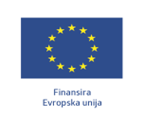 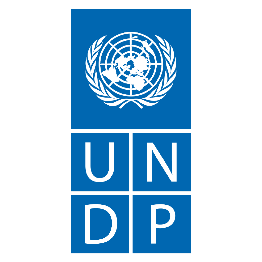 REGIONALNI PROJEKTAT LOKALNE DEMOKRATIJE NA ZAPADNOM BALKANU 2 (ReLOaD2)Formular apliciranja za preduzeća1. KONTAKT INFORMACIJE Napomena: Molimo vas priložite sertifikat o registraciji biznisa i kopiju lične karte!2. Program obuke kod poslodavca            Trajanje obuke kod poslodavca: 6 meseci;             Nastavak rada kod poslodavca nakon završetka Programa obuke (opciono):         mjeseci (navesti koliko jeseci); 3. Slobodna mjesta Broj zaposlenih osoba u vašem preduzeċu:Stručni poslovi: ______      Administracija: ______    Ukupno: ______Koliko slobodnih radnih mjesta trenutno imate u svojoj kompaniji: ______Koje uslove obezbjeđujete učesnicima obuke:Opišite predloženi program obuke mladih koji ćete pružiti:Ja, dole potpisani, saglasan/a sam da se podaci sadržani u ovoj prijavi mogu koristiti od strane UNDPa i Opštine u svrhu evaluiranja prijave i omogućavanja učešća u Programu obučavanja kod poslodavca..Izjavljujem da su informacije tačne. Učestvovaću u gore navedenom Programu, ako postoji odgovarajući kandidat.Ime i prezime: __________________________________________Potpis: _______________________________________________Datum: ____________________________________________________PROGRAM OBUKE KOD POSLODAVCANaziv preduzećaIme i prezime odgovornog licaIme i prezime kontakt osobe (ako se razlikuje od gore navedenog)Puna adresa Broj telefona/mobilnog Adresa elektronske pošte 
(emajl)Registracioni brojDatum osnivanja PIBDjelatnost preduzeća (registracija kod MONSTATa) Broj zaposlenih 